POPULAR ASSEMBLY PROJECT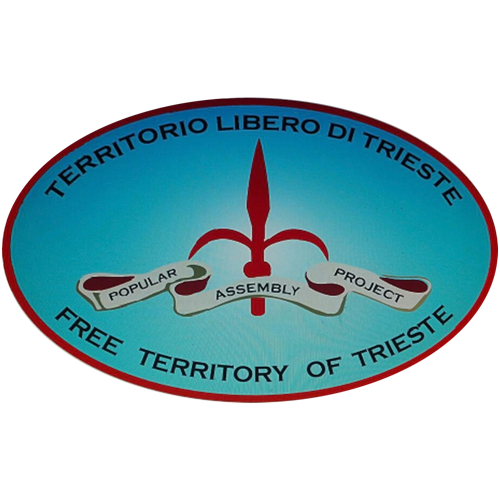  Trebiciano, 60/2Territorio Libero di TriesteFree Territory of Triestemail: popularassemblyproject@gmail.com web: www.assemblyproject.orgphone: +393332144460Territorio Libero di Trieste                 DICHIARAZIONE MOTIVATA DI NON VOTOIo sottoscritto/a ………………………………………………...…………………………………………… nato a ……………………………………………………………………………………………………………..il……………………………………………………………………………………………………………………..e residente  a………………………………………………………………………………………..…………in (indirizzo) ………………………………………………………………………………………………….Dichiaro di essere cittadino/a  del Territorio Libero di Trieste - Free Territory of Trieste - Svobodno Tržaško Ozemlje.PREMESSO CHEsi rileva il vuoto incolmato ed incolmabile per poter individuare una completa ordinata e continuativa  effettività giuridica ordinamentale dello Stato italiano causato dall'inadempimento del  medesimo governo italiano al proprio Decreto luogotenenziale 16/3/1946 n. 99  che recita “...Ritenuta la necessità di convocare i comizi elettorali per la decisione, mediante Referendum, sulla forma istituzionale dello Stato e per la elezione dei deputati all'Assemblea Costituente; ritenuto che è per ora impossibile lo svolgimento delle elezioni nella Venezia Giulia a causa dell'attuale situazione internazionale e nella provincia di Bolzano, decretiamo:Art. 1. I comizi elettorali sono convocati per il giorno 2 giugno 1946, per deliberare, mediante “referendum”, sulla forma istituzionale dello Stato e per eleggere i deputati all'Assemblea Costituente. È fatta eccezione per il Collegio elettorale della Venezia Giulia e per la provincia di Bolzano, per i quali la convocazione dei comizi elettorali sarà disposta con successivi provvedimenti.”Detto vulnus giuridico permane perché quel futuro “SARÀ DISPOSTA” non si è mai concretizzato in un presente  “È DISPOSTA”.La vigenza ed efficacia del dll n. 99/46 è fuori discussione.Non è mai intervenuta, né potrebbe intervenire, l’abrogazione espressa o tacita del decreto 99.Comunque ogni abrogazione, in astratto e in concreto, non può avere effetti retroattivi, ergo il vuoto giuridico resta incolmato.Il decreto 99 è impegno pro futuro (“sarà”), non sottoposto a termine di decadenza e/o di prescrizione legislativa.La materia ivi trattata non è in ogni caso abrogabile o modificabile, trattandosi di disposizioni normative in punto di esercizio preliminare precostituzionali, imprescindibile passaggio di espressione del Popolo Sovrano.I due passaggi imprescindibili che stanno a monte della Costituzione democratica sono: la scelta della forma istituzionale dello Stato e l'elezione dei propri deputati all'Assemblea Costituente (per  la Venezia Giulia sarebbero dovuti essere in numero di 13), per scrivere la Carta Costituzionale, la quale per effetto del dll. 99/46 non è mai giunta in questi Territori, impedendo di fatto l’esercizio democratico (voto attivo) di queste popolazioniPER QUESTI MOTIVI DICHIAROIL MIO NON  VOTO ALLE ELEZIONI POLITICHE DELLA REPUBBLICA  ITALIANA DEL 4 MARZO 2018.Data ……………………………                                                      FIRMA………………………………..…………………PER RICEVUTA IL PRESIDENTE DEL SEGGIO…………………………………………………..……………………